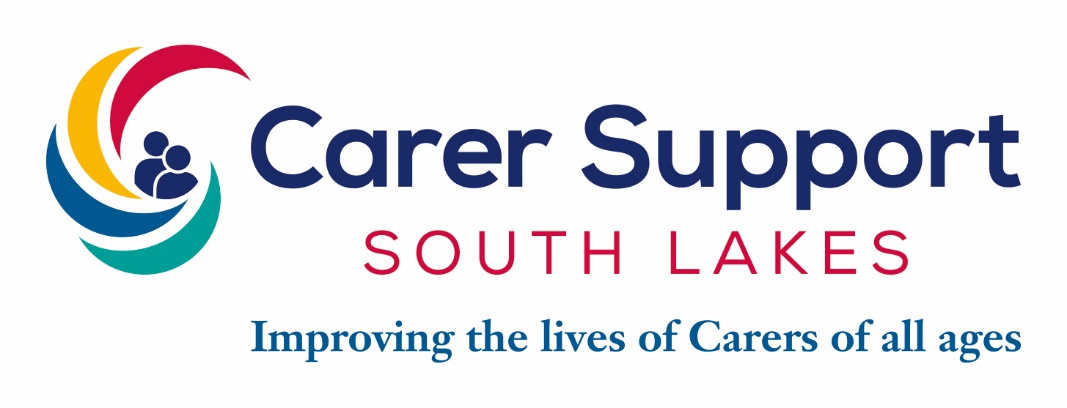 JOB DESCRIPTIONPOST:			Project and Support Coordinator REPORTS TO:	             Chief Operating OfficerGRADE & SALARY:	NJC SCP 11 £21,748 FTEHOURS:		Fixed Term Contract for 6 monthsLOCATION:		South LakelandCONTEXT2017 was the 25th anniversary of Carer Support South Lakes (CSSL) in the beginning, CSSL provided support to 15 carers.  During the intervening period, the organisation has evolved so that today it is supporting 1223 unpaid Carers of all ages.   Carer Connect is a unique service offered to Carers initially in South Lakes. Carer Connect is virtual platform for Carers to interact with one another at a time that suits. The platform will include a help line and a private space for one to one work along with a chat room. PURPOSE AND KEY OBJECTIVESMeet the outcomes identified and project delivery for the Carer Connect projectProvide information and emotional support to Carers so they feel less isolated, develop strategies with the carer to manage their own health and wellbeing to enable them to continue in their caring roleOnward refer to appropriate services including Carer Support South Lakes.MAIN TASKS & RESPONSIBILITIESSupport the development of Carer Connect.To work in line with the Administrative Support Worker dedicated to Carers ConnectWork with Carers to identify their needs, to inwardly signpost  for a Carers Assessment and other organisations that meet the needs of individual CarersTo provide qualitative information reports to the Chief Operating Officer, to include case studies and the recognised difference that Carer Connect has made in the lives of Carers.To work in accordance with the Pan Lancashire Safeguarding ProtocolTo attend carers events, meetings, forums and deliver presentations as requiredTo carry out other such relevant duties as required by this post.ORGANISATIONAL REQUIREMENTS OF EMPLOYEESCarry out duties in accordance with legislative and regulatory requirementsCarry out duties in accordance with CSSL policies and procedures, including Health and Safety, Confidentiality, Equal Opportunities and Data ProtectionContribute to the overall achievement of CSSL mission and objectivesAdhere to our Values and Behavioural FrameworkEnsure the values of CSSL are upheld across the organisationAssist CSSL in Community Fundraising initiativesPromote CSSL social enterprise initiativesParticipate in fundraising activities with and on behalf of Carer Support South LakesParticipate as part of the requirements of CSSL to meeting their ISO 9001 Quality Award standardsProvide a supportive working environment to all staff and volunteersAttend regular supervisions, staff and team meetings as requestedContribute to research and reportsThis job description outlines the principal responsibilities and duties of the post holder. It is not meant to be, nor is it, an exhaustive list of specific responsibilities and duties. The post holder will be expected to undertake any other duties which could reasonably be expected as being within the remit of the post and which arise out of evolution as the organisation develops, changes of legislation, regulations, orders, rules and working practices, methods and procedures and reviews, as directed from time to time.PERSON SPECIFICATIONTO APPLY FOR THIS POSITION You must complete an application form, Rehabilitation of Offenders Act 1974 (Exception) Order 1975 form and equal opportunities monitoring form available to download from the CSSL website www.carersupportsouthlakes.org.uk. in Word and PDF formats. You may attach a letter but please do not send photographs. We do not accept CVs.In completing your application, you must tell us how you meet the essential qualification, experience, skills and qualities outlined in the Job Specification. We will assess how you meet them through the application form and interview. We will let you know if we will include a presentation or a skills should  you be selected for interview.DEADLINE FOR RECEIPT OF APPLICATIONSThis vacancy closes 20th September 2020 any forms received after this time will not be processed.  Your completed application form, Rehabilitation of Offenders Act 1974 (Exception) Order 1975 and equal opportunities monitoring form should be returned by one of the following methods:By email:	Please email marian@carersupportsouthlakes.org.uk   there is no need to send additional copies. If successful, you will be asked to sign your electronic application form at interview.  Please note that our email servers will not accept emails larger than 10MB.By post:	 Marian Graveson, Business Development ManagerCarer Support South LakesStricklandgate House, 92 Stricklandgate, Kendal. Cumbria. LA9 4PUACKNOWLEDGEMENT OF RECEIPTEmail applications will be acknowledged when we receive them. Should you wish to receive an acknowledgement for a postal application, please include a self-addressed envelope with a 1st or 2nd class stamp and we will return this to you. INTERVIEWSInterview date week commencing the 28th September 2020ESSENTIALDESIRABLEQualificationsQualificationsGood education attainment at Secondary SchoolEnglish and Maths Grade A-CRelevant qualification or training in Health and Social Care/ Social Work/ Nursing at level 3 or aboveExperience ofExperience ofWorking directly with CarersWorking on own initiativeUnderstanding and experience of working in a rapidly changing environmentThe ability to relate purposefully and sensitively and communicate well.To have an understanding and knowledge of working with digital platforms to include ZOOMMulti-disciplinary workingWorking with or within the voluntary sectorWorking with / in the health and social care services and community provisionTo have knowledge of services which support unpaid CarersKnowledge Knowledge Understanding of Issues affecting carers with long-term disabilities and illnessesThe Care Act – Carers Assessments and Care Support Needs Assessment for people they care forGood working knowledge of other assets, services and organisations within S lakes to support Carers and the people they care forRelevant legislation including H&S and Mental Capacity ActTo have knowledge of the impact that the caring role has on unpaid CarersThe work of Carers’ AssociationsThe work of Social Services in relation to Carers and the Cared-forWelfare BenefitsNational Care StandardsCumbria County Council’s Adult Safeguarding PolicySkillsSkillsExcellent writing and verbal communication with a wide range of audiencesIT literate (Microsoft) in particular, managing databaseExcellent communication skillsThe ability to prioritise and organise under pressureExcellent presentational skillsKnowledge of fundraisingLine management responsibilitiesQualitiesQualitiesAbility to relate to Carers and Cared-forAbility to plan, work and organise under pressure to work on own initiative and as part of a teamCommitment to Equal Opportunities, Cultural Diversity and exceptional customer serviceAbility to manage own professional and personal development and a willingness to learnThe ability to relate to and empathise with Carer’s and the people they care forAbility to respond to new situationsAbility to communicate well written reportsAbility to drive and have access to a car